STUDI KASUS KOMUNIKASI KAUM TUNA WICARA DALAM MEMAINKAN GAME MOBILE LEGEND Oleh :Nama	: Sakti YosuaNIM	: 641504046SkripsiDiajukan sebagai salah satu syarat Untuk memperoleh gelar Sarjana Ilmu KomunikasiProgram Studi IImu KomunikasiKonsentrasi Broadcasting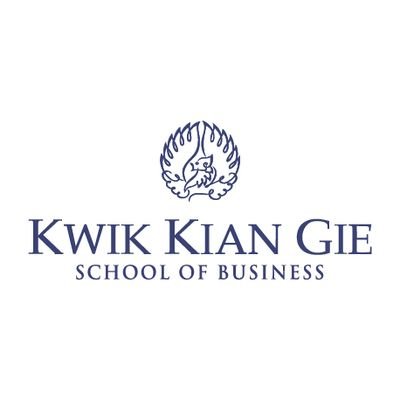 INSTITUT BISNIS dan INFORMATIKA KWIK KIAN GIEJAKARTAOKTOBER 2019